Toruń, dnia 07.03.2024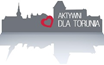 Klub Radnych „Aktywni dla Torunia –Szymanski, Krużewski, Skerska-Roman”						Szanowny Pan 						Michał Zaleski							Prezydent Miasta ToruniaW N I O S E KSzanowny Panie Prezydencie,zwracamy się z wnioskiem o podjęcie inicjatywy polegającej na uruchomieniu jednego, krótkiego (np. 3-cyfrowego) numeru telefonu, który umożliwiałby zgłoszenie zranionego, zagubionego, maltretowanego bądź chorego zwierzęcia na terenie Torunia. Obecnie dostępne są dziewięciocyfrowe numery telefonów komórkowych, które w razie konieczności trzeba poszukać (nie każdy wie, że odławianiem zwierząt zajmuje się Schronisko), co nie tylko przedłuża sprawę, ale i może zniechęcać do podjęcia reakcji. W największym uproszczeniu byłby to odpowiednik numeru alarmowego dla ludzi, ale z tą różnicą, że dotyczyłby zgłoszeń o zwierzętach. Dzięki niemu moglibyśmy alarmować o wszelkich sytuacjach, w których ucierpiało zwierzę, np. wypadki drogowe, potrącenia. Wszystko to nie tylko skróciłoby czas reakcji służb w przypadku zagrożenia życia, ale również pomogłoby zbudować prozwierzęce społeczeństwo, świadome i wyczulone na krzywdę wobec bezbronnych czworonogów. 	Warto podkreślić, iż ludzie nie zawsze wiedzą, gdzie dzwonić i po pierwszej nieudanej próbie rezygnują.  Uruchomienie telefonu w takiej formie ułatwi zgłaszanie zagrożenia życia zwierząt oraz zapewni szybkie, profesjonalne działanie. Powyższe będzie miało także wpływa na szybki powrót zwierzęcia do domu w przypadku zaginięcia, co zmniejsza ryzyko narażenia go na utratę życia bądź zdrowia oraz związany z tym stres.	Z poważaniemMargareta Skerska-RomanPrzewodnicząca Klubu